TISZAVASVÁRI VÁROS ÖNKORMÁNYZATAKÉPVISELŐ-TESTÜLETÉNEK88/2017. (IV.27.) Kt. számúhatározataA fogyatékos személyek bentlakásos ellátása szakfeladat további működtetéséről, intézményi férőhely kiváltásrólTiszavasvári Város Önkormányzata Képviselő-testülete „A fogyatékos személyek bentlakásos ellátása szakfeladat további működtetéséről, intézményi férőhely kiváltásról” szóló előterjesztéssel kapcsolatban az alábbi döntést hozza:I. Kornisné Liptay Elza Szociális és Gyermekjóléti Központ intézményvezetőjének a fogyatékos személyek intézményi ellátása kiváltása támogatott lakhatás megvalósításával témában írt tájékoztató anyagát a jelen határozat 1. mellékletében foglalt tartalommal elfogadja.II. Felkéri a Kornisné Központ intézményvezetőjét, hogy folyamatosan tájékozódjon a témában és a megvalósítás lehetőségeiről tájékoztassa a testületet. Határidő: I. pont: azonnal	Felelős: Dr. Fülöp Erik polgármesterII.pont: esedékességkor      Dr. Fülöp Erik	 				Badics Ildikó	       polgármester					      jegyző1.melléklet „A fogyatékos személyek bentlakásos ellátása szakfeladat további működtetéséről, intézményi férőhely kiváltásról” szóló határozathozTisztelt Dr. Fülöp Erik Polgármester Úr!Tisztelt Képviselőtestület!„1.Az SZMSZ-ről szóló 35/2014.(XI.28) Önk. rendelet 3.§ (5) bekezdése alapján jelen előterjesztés benyújtására, mint az előterjesztés előadója a polgármester felkérése alapján külső előadó teszem meg.Az alábbiak szerint tájékoztatom a Képviselő-testületet:A Kornisné Liptay Elza Szociális és Gyermekjóléti Központ (a továbbiakban: Kornisné Központ) által működtetett fogyatékos személyek ápoló gondozó otthona vonatkozásában a fenntartó döntése szükséges az ellátás további működése, működtetése érdekében. Az egyes szociális és gyermekvédelmi tárgyú miniszteri rendelet módosításáról szóló 1/2017. (II.14) EMMI rendelet 56.§ alapján a személyes gondoskodást nyújtó szociális intézmények szakmai feladatairól és működésük feltételeiről szóló 1/2000. ( I.7) SZCSM. rendelet az alábbiakkal egészült ki:  „119. § (1) Az egyes szociális és gyermekvédelmi tárgyú miniszteri rendeletek módosításáról szóló 1/2017. (II. 14.) EMMI rendelet hatálybalépésekor már működő 50 fő feletti fogyatékos személyek, pszichiátriai és szenvedélybetegek ápoló-gondozó otthona esetében az intézményi férőhely kiváltási tervet 2018. december 31-éig kell elkészíteni.Az intézményi férőhely kiváltás támogatott lakhatással valósulhat meg. A támogatott lakhatást, mint szolgáltatási formát 2013. január 1-től tartalmazza a szociális ellátásról és szociális igazgatásról szóló 1993. évi III. törvény, (a továbbiakban Szociális törvény.) Ez a szolgáltatás elérhető fogyatékosok, pszichiátriai, és szenvedélybetegek, és hajléktalan személyek részére.A modern fogyatékosságügy a fogyatékos embert nem a többségi társadalom jótékonykodására szoruló személynek tekinti, hanem a társadalom egyenrangú és egyenértékű tagjaként jogok birtokosának, aki mindenekelőtt abban számíthat a nem fogyatékos személyek segítségére, hogy életét a lehető legnagyobb – általa igényelt – önállósággal élhesse. A Magyar Kormány 2011. nyarán döntött a közösségi ellátásra történő áttérésről, melynek stratégiáját a 1257/2011. (VII. 21.) számú Kormányhatározatban rögzítette. A stratégia célja, hogy a következő évtizedekben valósuljon meg a kisebb létszámú, lakókörnyezetbe integrált támogatott lakhatás, és az ott élő fogyatékos emberek segítő szolgáltatások igénybevétele mellett a lehető legönállóbb életvitelt folytathassák.Az intézményi férőhely kiváltás folyamata több szakaszban megy végbe, az első időszakba 6 intézmény kapcsolódott be, melynek során közel 200 férőhely kiváltása történt meg. Ennek a folyamatnak az FSZK a kezdetektől aktív és meghatározó szereplője. A hat intézményben megvalósuló kiváltási folyamatot az FSZK mentorhálózat kiépítésével szakmai műhelyek működtetésével támogatta.  A cél és az elvárás és az eszköz jelenik meg a jogszabályban, de sok minden szándékosan nincs leszabályozva a szakmai irányító hatóságok tájékoztatása szerint. Mindez abból következik, hogy a szolgáltatások fejlesztésnek iránya ma a támogatott lakhatás, de másképp kell azt felkészíteni rá, aki akár ellátottként, akár dolgozóként egy hosszabb előkészület után kerül támogatott lakhatásba, és azt is másképp kell, aki 20-30 év intézményi jogviszony után kerül ebbe a szolgáltatásba.Háromféleképpen valósítható meg:egy szolgáltató biztosítja a lakhatást, és épületen kívül a napközbeni foglalkoztatást is maga nyújtja (újonnan jön létre a szolgáltatási gyűrű-azaz az érintett személyek köré szervezett alapszolgáltatások- is)az eddigi alapszolgáltatásai (szociális étkeztetés, támogató szolgálat, stb.) mellé biztosítja a támogatott lakhatást  létrehoznak egy új támogatott lakhatást, és emellett más, a településen működő fenntartó nyújtja együttműködési megállapodás alapján a részszolgáltatásokat az ellátottaknakA támogatott lakhatás normatíváját, és a teljes térítési díjat a támogatott lakhatást fenntartó kapja meg. Idén januártól nem ütközik a támogató szolgálat, és a szociális étkezés a támogatott lakhatással (így ezt külön-külön leigényelheti a fenntartó ugyanazon személy után).  A részszolgáltatások díjazásáról egyedileg kell megállapodni. Szolgáltatási elemek bekerültek a törvény 75.§- ába, így az alapszolgáltatások szolgáltatási elemei is felsorolásra kerültek. A támogatott lakhatás valamennyi alapszolgáltatásra hatással van. (Demens személyek nem célcsoportja a támogatott lakhatásnak.) Fogyatékos személyeknél az alapvizsgálat, és komplex szükségfelmérés után lehet a személy jogosultságát, és a szolgáltatási tartalmat meghatározni. Tiszavasvárit érintően 2014-től folyamatosak a szakmai megkeresések, és különböző konferenciákon, műhelyeken vettünk részt munkatársaimmal, és több intézménylátogatás is történt.2017. január 11-én Munkácsy Mihály alpolgármester úrral Budapesten egyeztettünk az FSZK (Fogyatékos Személyek Esélyegyenlőségéért Közhasznú Kft.) munkatársaival.  Az FSZK megküldte részünkre emailben a jelentkezési lapot egy felkészítő tanfolyamra, ami az intézményi férőhely kiváltás pályázatot támogatja, annak alapfeltétele. Ehhez a célhoz kapcsolódóan az FSZK 2016. április 1-jével elindította a „TÁRS – Szociális intézményi férőhely kiváltási szakmai koordinációs műhely kialakítása” című -EFOP-1.9.1-VEKOP-15-2016-00001 azonosítószámú- kiemelt projektet. A TÁRS projekt célkitűzése a szociális intézményi férőhely-kiváltás szakmai-módszertani hátterének biztosítása, melyben minden érintett személy, szülő, érdekvédő, szakember, fenntartó, döntéshozó együttműködése szükséges ahhoz, hogy a jelenleg intézményben élők minőségi szolgáltatásokat vehessenek igénybe a saját igényeik szerint.Ez egy 4 napos felkészítés (1 nap az alap belső team számára + 3 nap tématerületenkénti felkészítés) a belső szakmai team-ek és a fenntartók képviselői számára.A fenntartók képviselői, a menedzsment és a belső szakmai team együttműködésével történhet eredményes pályázati tervezés és megvalósítás. Az intézményeknek/telephelyeknek, főleg ahol nagy lakó-létszámot kell felmérni, a kiírástól számítva minél rövidebb időn belül meg kell kezdeniük a kommunikációt és a felméréseket (lakók, dolgozók) ahhoz, hogy a folyamatot időben és jól végig lehessen vinni. A tanfolyam ingyenes, de nekünk kell megelőlegezni a szállás és útiköltséget. (Későbbiekben a beadott pályázat terhére ezek a költségek elszámolhatóak.)A TÁRS projekt (EFOP 1.9.1. „A szociális intézményi férőhely kiváltási szakmai koordinációs műhely kialakítása”) keretében készült el az Intézményi Férőhely Kiváltási Terv (IFKT) módszertani útmutatója. A módszertani útmutató azoknak a szociális intézményeknek készült, akik a fogyatékossággal élő és szenvedélybeteg személyek intézményi ellátásának új formájában, a közösségi alapú, önálló életvitelt támogató szolgáltatási rendszer, a támogatott lakhatás kialakítására vállalkoznak.Egy korábbi rendszer felszámolása és egy alapjaiban új rendszer kiépítése megalapozott előkészítést, tervezést igényel. Ennek a folyamatnak lehet egyik legfontosabb eszköze az IFKT módszertana.A kiváltási folyamat második szakasza még csak most kezdődik, de a Kormány határozott célja, hogy az elkövetkező néhány évben 4000 új támogatott lakhatási férőhely jöjjön létre és az önálló életvitelhez szükséges képességekre épülő és fejlesztő szolgáltatási rendszer alakul ki.Megjelent a koncepció 2017-2036 között az IFK (azaz az intézményi férőhely kiváltási program) folyamatról , az EFOP 2.2.2 felhívás és a későbbikben megjelenő EFOP 2.2.5 is az intézményi férőhely kiváltásról.A támogatott lakhatás szempontjából cél a fogyatékos személyek férőhelyeinek (98 fő) kiváltása, mivel ezt a szolgáltatást az SZGYF-el kötött ellátási szerződés keretében látja el az Önkormányzat, ezért javaslom az SZGYF-el való tárgyalást ebben a témában még a pályázat benyújtása előtt.Az EFOP 1.9.1 szakmai támogatás a EFOP 2.2.2. intézményi férőhely kiváltó  pályázat megvalósításához.Az EFOP 2.2.2 a teljes intézményi férőhely kiváltást célozza meg, tehát a 98 fogyatékos személyt.  A foglalkoztatás megszervezéséhez igényelhető 0,7 M Ft/ fő, a szociális  alapszolgáltatások fejlesztéséhez (nappali klub, támogató szolgálat, szociális étkezés) 1,3 M Ft/fő, és  a férőhely kiváltásra 6.75 e Ft/fő.  (Egy főre max  8.750 e Ft számolható el. Összegezve a fentieket: AZ EFOP 2.2.2 -17 a teljes kiváltás -98 férőhelyre, amihez társulnia kell az EFOP 1.9.1.nek. Amelyik fenntartó nem vesz részt a felkínált modellprogramban, de kihelyez fogyatékos klienseket a megvalósuló támogatott lakhatásba, annak is nyújtanak szakmai felkészítést. ( a felhívásokban célcsoport a fogyatékos személyek bentlakásos intézménye 50 fő felett ill. a várólistán lévő személyek  is  mindkét esetben.)A két választási lehetőséget felkínálták:Részt vesz az Önkormányzat a kiváltási programban, EFOP 2.2.2. ill, EFOPŐ 2.2.5 keretében – teljes 98 létszámmal- vagy szakmai háttértámogatást igényel az intézményen keresztül a kihelyezéshez más Tiszavasváritól függetlenül megvalósított támogatott lakhatásba történő kitagoláshoz.(A feladat állami, így nincs rá mód, hogy adott esetben a kihelyezés elkerülhető legyen. )”Kérem a Tisztelt Képviselő-testületet, hogy a tájékoztatót elfogadni szíveskedjen.Tiszavasvári, 2017. március 16.							        Nácsáné dr. Kalán Eszter								    intézményvezetőMelléklet 1.A projekt azonosító száma: EFOP-1.9.1-VEKOP-15-2016-00001
A kedvezményezett neve: Fogyatékos Személyek Esélyegyenlőségéért Közhasznú Nonprofit Kft.
A szerződött támogatás összege: 2 499 492 655 Ft
A támogatás mértéke: 100%
A projekt tervezett befejezési dátuma: 2021.03.31.
A projekt tartalmának bemutatása:A projekt fő célkitűzése – az Országos Fogyatékosügyi Programban és a vonatkozó kormányhatározat alapján – a szociális intézményi férőhely-kiváltás szakmai- módszertani hátterének biztosítása az ország egészében, annak különböző területén működő személyes gondoskodást nyújtó szociális intézmények számára.A Magyar Kormány az intézményi férőhely kiváltásának stratégiájában a fogyatékos személyek számára ápolást-gondozást nyújtó szociális intézmények átalakításáról döntött, 2011 – 2041 között. A szociális intézményi kiváltási stratégia célja a kisebb létszámú, lakókörnyezetbe integrált, széles szolgáltatási kínálattal rendelkező, az önálló életvitelhez szükséges képességekre épülő és az azt fejlesztő szolgáltatási rendszer irányába történő átalakulás.A fejlesztés közvetlenül kapcsolódik az Emberi Erőforrás Fejlesztési Operatív Program (EFOP) együttműködő társadalomról szóló 1. prioritásához. Az EFOP-ban kijelölt cél az intézményi férőhelyek kiváltásának folytatása 2020-ig, továbbá az ellátórendszer más területein a hatékonyság és a nyújtott szolgáltatások minőségének javítása. Az intézményi férőhely kiváltás az Európai Bizottság által megadott általános módszertanon alapul. A 2007–13-as időszakban megvalósult fejlesztésekhez képest a továbblépés elsődleges iránya a rehabilitációban érintett szolgáltatások közötti integrált megoldások alkalmazása, a foglalkoztatás fontosságának hangsúlyozása, illetve a kiváltást támogató tanácsadói fejlesztése.A projekt feladata, hogy biztosítsa a magyarországi szociális intézményi férőhelykiváltásban, az EFOP 2.2.2 konstrukció projektjeiben érintett fenntartók és intézmények számára a szükséges szakmai eszközöket, módszertanokat.A projekt hat operatív célt határoz meg:operatív cél: Intézményi Férőhely Kiváltási Szakmai Koordinációs Műhely (Műhely) létrehozása, amely a kiváltási folyamatban érintett intézményeket támogatja, koordinálja. A Műhely tudásközpontként is funkcionál, szorosan kapcsolódva a szociális alapszolgáltatások fejlesztéséhez, valamint segíti az érintett fogyatékossággal élő embereket.operatív cél: Foglalkoztatási eszköztár-fejlesztés, amely a kliensek foglalkoztatási, aktív munkaerőpiaci részvételének erősítését szolgálja módszertan és célzott foglalkozási rehabilitációs eszközrendszer fejlesztésével.operatív cél: Kutatási, mérési – értékelési rendszer működtetése, amely helyzetelemzéseket, igényfeltárásokat, tanulmányokat készít, kiemelten a kliensek életminőségét, a szakemberek alkalmazkodását, a közösségi alapú ellátást vizsgálva.operatív cél: Szolgáltatás-fejlesztés a komplex kiváltási szükségletfelmérés, a komplex intézményi férőhely-kiváltási folyamat, valamint a támogatott lakhatási ellátórendszer módszertani megalapozására, továbbá kapcsolódó képzések, felkészítések kidolgozására.operatív cél: Intézmény-átalakítási támogatórendszer létrehozása, amely a kiváltásban közvetlenül érintett intézményeket segíti egy egységes szervezet átalakítási módszerrel, folyamatos szakmai tanácsadással, mentorálással, folyamatkíséréssel.operatív cél: Hálózat működtetése, amely országos szinten biztosítja a kiváltásban érintett szereplők közötti információáramlást, a módszerek és jó gyakorlatok megosztását, fejlesztések közössé tételét, továbbá garantálja a horizontális és vertikális szakmai kommunikációt az érintett szereplők között.A kiváltási folyamat továbbviteléhez nélkülözhetetlen a helyi és a tágabb társadalmi környezet elfogadásának javítása. A projekt célja a hatékony kommunikáció és közösségfejlesztési módszerek alkalmazása, támogatása ennek eléréséhez.A projekt megvalósítását biztosító szakmai munkacsoportok és azok főbb tevékenységeiSzakmai Koordinációs MűhelySzakmai Konzultációs Testület felállítása és működtetéseMinőségirányítási rendszerek kialakítása és/vagy adaptációjaBentlakásos intézményben élő célcsoport tagokra irányuló tevékenységekÉrdekvédelmi tanácsadás az intézményben élők számáraA fogyatékos célcsoport tagok mentorálása, felkészítése, támogatása a kiváltási folyamatraA fogyatékos célcsoport tagok kiváltás utáni beilleszkedésének támogatásaKutatási munkacsoportHelyzetelemzés, igényfelmérések, tanulmányok készítéseAz intézményi férőhely kiváltási folyamat nyomon követő értékelése, kutatás, mérés-értékelés, hatékonyság- és hatásvizsgálatA megvalósításra kerülő kiváltási projektek szakmai nyomon követésePolicy ajánlások megfogalmazásaSzolgáltatásfejlesztési munkacsoportAz intézményi férőhely kiváltást megalapozó felmérés módszertanának kidolgozása: Intézmény Férőhely Kiváltási Stratégia (IFKS) módszertani képzési programjának kidolgozása – legalább 142 fő intézményi munkatárs felkészítéseAz egészségügyi, szociális, képzési, foglalkoztatási szolgáltatásokhoz való hozzáférés módszertanának, eszközrendszerének vizsgálata, és kialakítása:
– a Támogatott Lakhatás protokolljának kidolgozása
– szolgáltatási gyűrű/portfólió módszertanának kidolgozásaA helyi kiváltási modell programok szakmai-módszertani támogatása
– súlyosan halmozottan fogyatékos személyek támogatott lakhatási modellprogramja
– az intézményi jogviszonyra várók szolgáltatási modellprogramjaKépzések, kompetenciafejlesztés, felkészítés – legalább 3 db akkreditált képzési program kidolgozásatananyagfejlesztés, képzési anyagok készítéseintézményvezetők, esetfelelősök, kísérő támogatást biztosító munkatársak részérea komplex szükségletfelmérés elvégzésére feljogosító minősített képzéshez kapcsolódóanmentorok képzéséhez, továbbképzéséhezlakók, dolgozók, támogató környezet felkészítéséhez kapcsolódó képzési-fejlesztési anyagokképzők képzéseFoglalkoztatási munkacsoportA foglalkoztatási szolgáltatásokhoz való hozzáférés módszertanának, eszközrendszerének vizsgálata, és kialakításaa támogatott lakhatásban élők foglalkoztathatóságának elősegítése érdekében foglalkozási rehabilitációs fejlesztő eszközök kidolgozása és bevezetésének szakmai támogatásaa különböző foglalkoztatási formák, valamint a foglalkozási rehabilitációs szolgáltatásokhoz való hozzáférés támogatásaIntézménytámogatási munkacsoportA kiváltásban érintett intézmények szervezet átalakításához kapcsolódó tevékenységek – 15 intézmény elérése szervezet-átalakítási intézkedésekkelSzakértői, tanácsadói tevékenység a kiváltásban érintett intézmények számáraHálózati munkacsoportHálózati tevékenység támogatásaHazai és nemzetközi jó gyakorlatok megismerése és megosztásKépzések, kompetenciafejlesztés, felkészítés lebonyolítása – 850 fő képzéseSzakmai kommunikációKornisné Liptay Elza Szociális és Gyermekjóléti Központ4440 Tiszavasvári, Vasvári Pál út 87. Tel.: 42/520-002, 520-003, 520-025, Fax: 42/ 520-026E-mail: szeszk@gmail.com  Adószám: 15815154-2-15                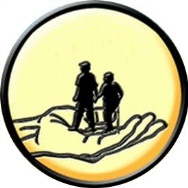 